Name: Pavan KumarRole: CAD Engineer.Email-ID: kumarpgrh@gmail.comMobile No:9739696190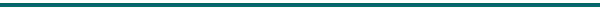 Career Objective: Extremely seasoned and dependable Solidworks Drafter with more than a 2 Years of hands-on experience. Able to work independently with little to no oversight or as part of a team. Exceptional facility with short and long-term troubleshooting.Professional Summary: Around 2 years of  Experience as CAD Engineer in Solid Works.Collecting detail description of Belt type conveyer systems.Extensively worked on Horizontal, Curved, Inclined, Z-Elevator and Spiral Conveyer Systems.Vast experience in Solidworks drafting designSuperior proficiency with Photoshop 3D CAD and Adobe PhotoshopProfound ability in technical document interpretationHigh ability in technical drawing preparationExcellent skills in communication with production facilitiesStrong familiarity with engineering technology and scienceParticipated in design drafting activities with Solid Works.Designed and developed engineering parts with best materials.Suggested improvements for increasing durability of engineering components.Maintained technical documentation of engineering assemblies.Prepared 3D Solid Works parts and drawings by conversion processes.Formulated and executed work cells and assembly procedures.Created prototypes and all engineering presentations.Provided technical assistance for preparation of kinematic animationsTechnical Skills: Professional Experience: Working as CAD Engineer with Transcon Automation & Conveyors Pvt Ltd , Gulbarga from May 2015 to till Date.Educational Qualification: B. Tech (Mechanical Engineering) in 2015 from VTU Belgaum, Karnataka.Project Details:Project # 1:Project description:Everest Sea Foods Exports Private Limited was registered at Registrar of Companies Bangalore on 01 February, 2013 and is categorized as Company Limited by Shares and an Indian Non-Government Company.
Everest Sea Foods Exports Private Limited's Corporate Identification Number (CIN) is U15122KA2013PTC067719 and Registration Number is 067719.Everest Sea Foods Exports Private Limited registered address on file is 2-12-1042/17, Dupul Apartments 3rd Floor, Opposite Bejai Market Mangalore Karnataka India 575004, Mangalore - 575004, Karnataka, India.Everest Sea Foods Exports Private Limited currently have 3 Active Directors / Partners: Sanjay Khanderao Jaokar, Mohammad Hanif Esmail Machhiwala, Anand Boloor Puthran, and there are no other Active Directors / Partners in the company except these 3 officials.Everest Sea Foods Exports Private Limited is involved in Manufacturing - Food Stuffs Activity and currently company is in Active Status.Responsibilities:Reviewing information for completeness and accuracy.Checks plans.Prepare assembly and detail drawings on the basis of the information and instruction provided.Prepares and assists in drawing revisions are required.Prepares As-built drawings in the prescribed computer sheet given by the Client/Consultant and assist in Project Close-Outs.Maintains knowledge of Company standards and incorporate these into engineering design.Performs other duties and responsibilities as may be assigned from time to time.PERSONAL INFORMATIONFather’s Name                    	:	Late Sri. Gururaj KulkarniMother's Name		:	Smt. Sudha KulkarniDate of Birth	        	:	 7th Dec 1985Gender		:	MaleNationality	 	:	IndianMarital Status		:	MarriedSpouse		: 	ShrutiLanguages Known		:         	English, Hindi, Kannada and Telugu.Permanent Address		:	s/o Gururaj Rao Kulkarni			Plot. No 266 Opp Jawahar School			NGOs Colony New Jewargi Road			Gulbarga – 585102, Karnataka, India******SoftwareSolid Works 2014, Catia V5Other Skill Adobe Photoshop, Coral draw           ClientEverest Seafood, Mangalore           Role     CAD Engineer           Environment        Solid works           Period                  May 2016  To Till Date           Team size                                        5